UK Bridges and £1 coins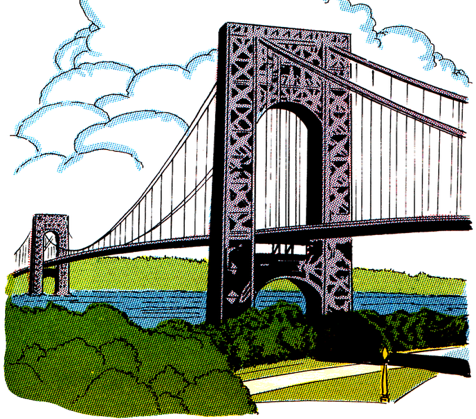 W.A.L.T create a fact fileLook at the bridges on the 2004–2007 £1 coins.  Each one of these £1 coins has an image of a bridge from a country within the UK. 2004 £1 coin: Forth Bridge, Queensferry, Scotland 2005 £1 coin: Menai Bridge, Anglesey, Wales 2006 £1 coin: MacNeill’s Egyptian Arch, Newry, Northern Ireland 2007 £1 coin: Gateshead Millennium Bridge, Newcastle Upon Tyne, England.Task: Create a fact-file about one of the four bridges.Do some research on each of the bridges.  Then choose one to creat a fact file about.  Think about the information that will be included in the fact-file.  For example: When it was builtLengthHeightMaterials used to build it and/or who uses it. Send your completed fact files to Mrs McNally & Mrs Kearney by email or through SeeSaw. 